TEHNISKĀ SPECIFIKĀCIJA Nr. TS 1635.001 Konteiners lūžņiem, Hook tipaAttēlam ir informatīvs rakstursAttēls Nr. 1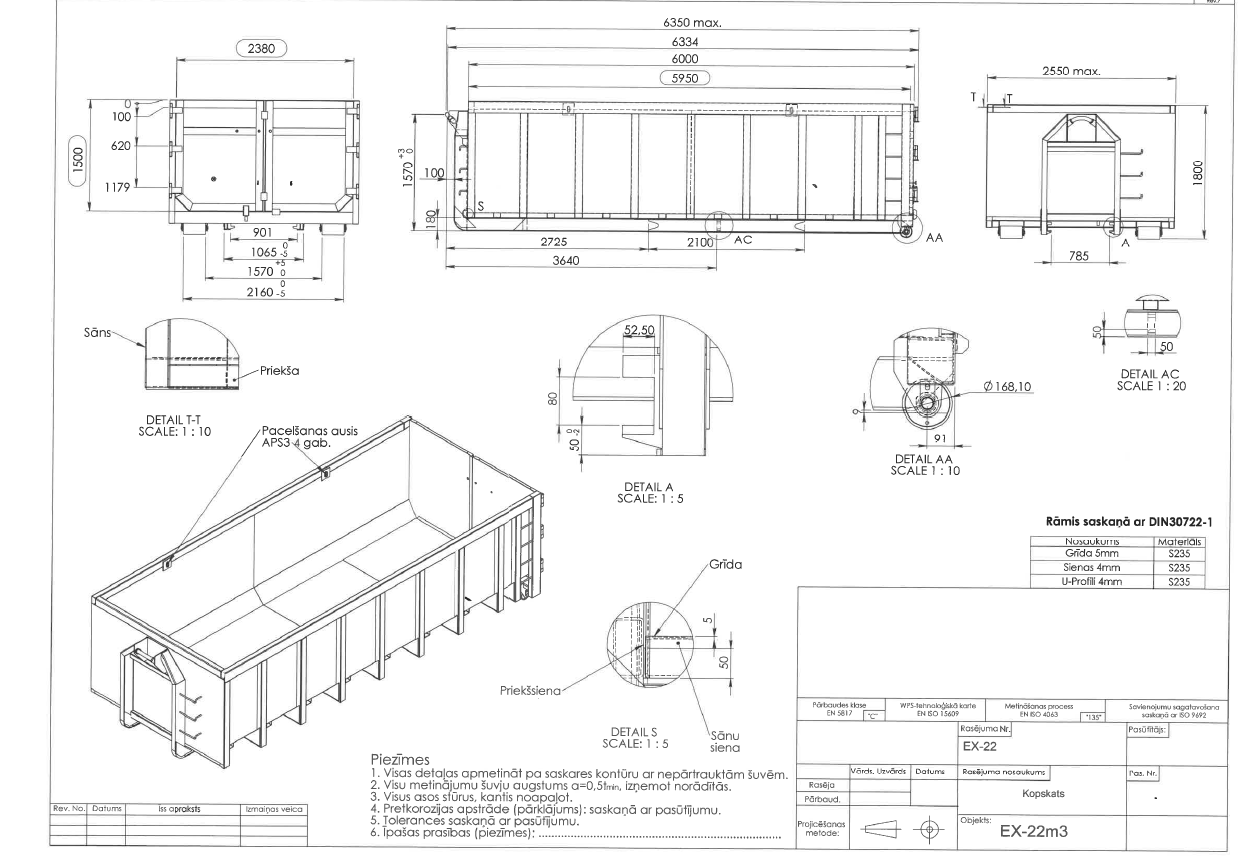 Attēls Nr. 2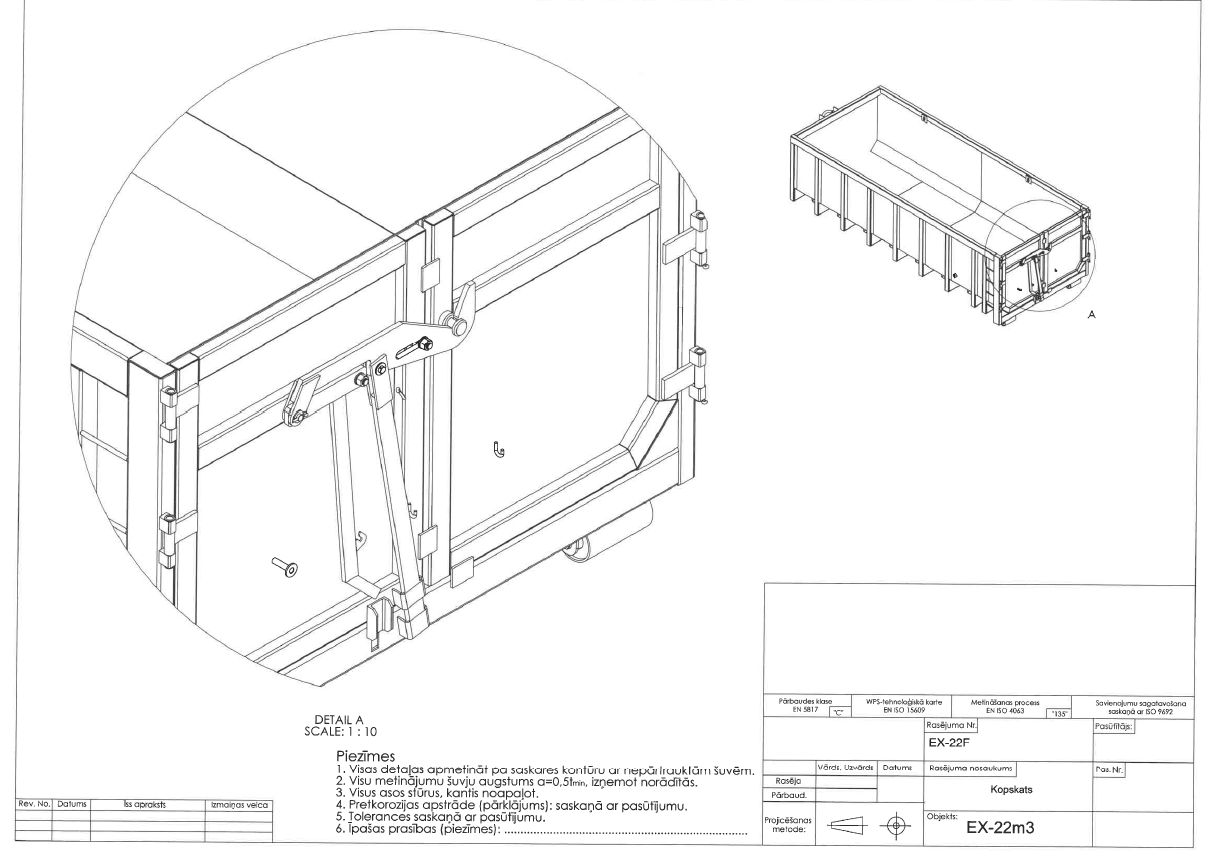 Nr.AprakstsMinimālā tehniskā prasībaPiedāvātās preces konkrētais tehniskais aprakstsAvotsPiezīmesVispārīgā informācijaVispārīgā informācijaVispārīgā informācijaRažotājs (nosaukums, ražotnes atrašanās vieta).Norādīt informāciju1635.001 Konteiners lūžņiem, Hook tipaNorādīt pilnu preces tipa apzīmējumuStandartiStandartiStandartiAtbilstība standartam DIN 30722-1AtbilstKonteinera rāmim jāatbilst standartam DIN 30720-1AtbilstKonteinera izmēriKonteinera izmēriKonteinera izmēriGarums ārējais6350 mm +/- 2%Garums iekšējais 5950 mm +/- 2%Platums ārējais 2550 mm +/- 2%Platums iekšējais 2380 mm +/- 2%Augstums ārējais 1800 mm +/- 2%Augstums iekšējais 1500 mm +/- 2%Tehniskās prasībasTehniskās prasībasTehniskās prasībasKonteinera izturība11 tonnasKonteinera grīdaS235 tērauda loksne, kuras biezums ir 5 mm Konteinera sānu sienas S235 tērauda loksne, kuras biezums ir 4 mmKonteinera konstrukcija un stiprības malas S235 tērauda profili, biezums 4 mmIekraušanas mašīnā notiekar ievelkamu hidraulisko āķa spriegotāju un mašīnas pacēlājuKrāsošana un apstrādeKrāsošana un apstrādeKrāsošana un apstrādeVirsmas sagatavošanaSausā abrazīvā tīrīšana līdz Sa 2½ sask. ar LVS EN ISO 8501-1:2012. Izmantojot skrotēšanu ar šķeltajām skrotīmTērauda konstrukciju virsmas aizsardzībasaskaņā ar LVS EN ISO 12944-5:2012 L. Slodzes kategorija - C3, A3.11 sistēma. Ekspluatācijas laiks H - vairāk par 15 gadiemKonteinera krāsošana C3 līmeņa klaseKrāsošana iekšpusē gruntēšana, 100 mkm, grunts krāsaKrāsošana ārpusē  gruntēšana, 100 mkm, grunts krāsa, krāsa 60 mkmKrāsas tonis ārpusē RAL 5010Aizmugurējo durvju sistēma, riteņiAizmugurējo durvju sistēma, riteņiAizmugurējo durvju sistēma, riteņiAizmugurējās durvisDivviru vertikālas durvis ar 3 eņģēm Durvju atvēršana, fiksēšanaDurvis atveras līdz 270 grādiem no konteinera aizmugures, fiksējās aizvērtā un galēji atvērtā stāvoklī ar slēdzeniRiteņiAr bronzas buksēm un eļļošanas sistēmuDurvju eņģesAr eļļošanas sistēmuDurvis jāaprīko ar drošības atslēgu, kura atverama no sāna.AtbilstDurvju rāmim un eņģēm jāiztur durvju svars un pastāvīgās kravas.AtbilstCitas prasībasCitas prasībasCitas prasībasKāpnes: Konteinera priekšējo sienu aprīko ar metāla kāpnēm kāpšanai, ērtai atkritumu iekraušanai, konteinera pārbaudei.Norādīt informācijuIesniegt konteinera rasējumu , saskaņā ar pievienotiem attēliem 1;2.Norādīt informāciju